「FileZilla」の設定（FileZilla Ver. 3.12対応）　　　　　　  　　　 R10：2015-7-14 吉川1．「FileZilla」初期画面において、ファイル→サイトマネージャーをクリック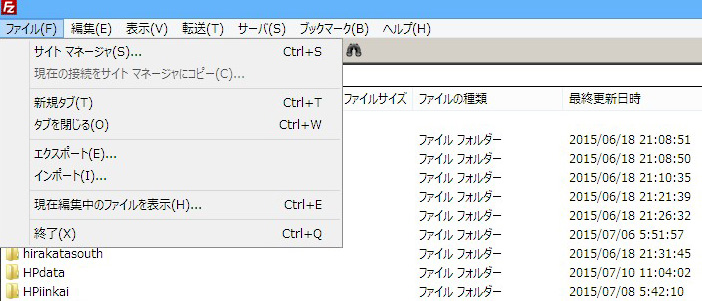 1-1．「新しいサイト」ボタンをクリックし、自分のサイトに任意のサイト名を付与する。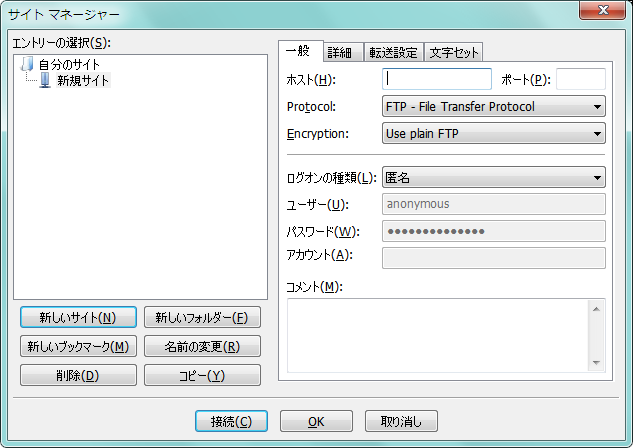 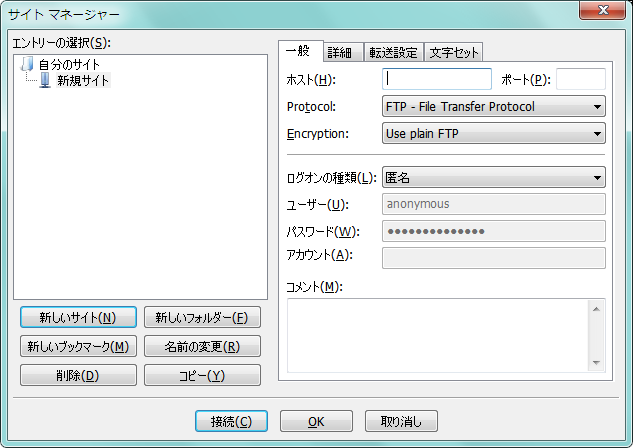 1-2．「一般」タブの設定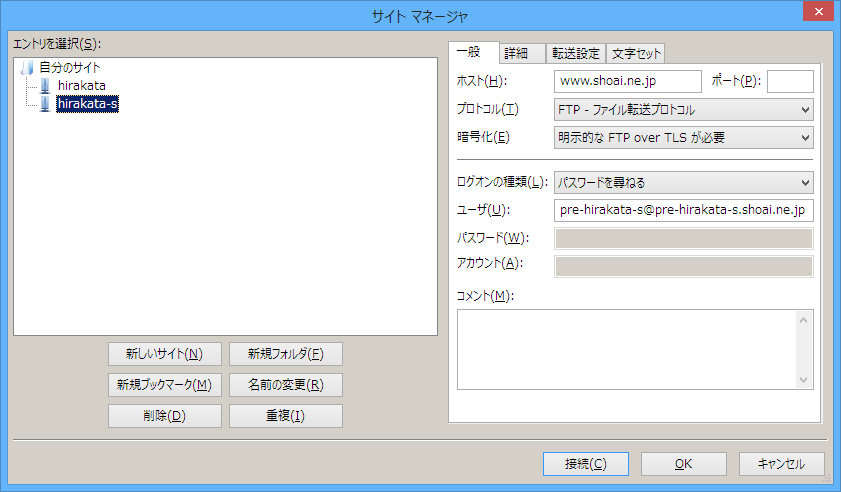 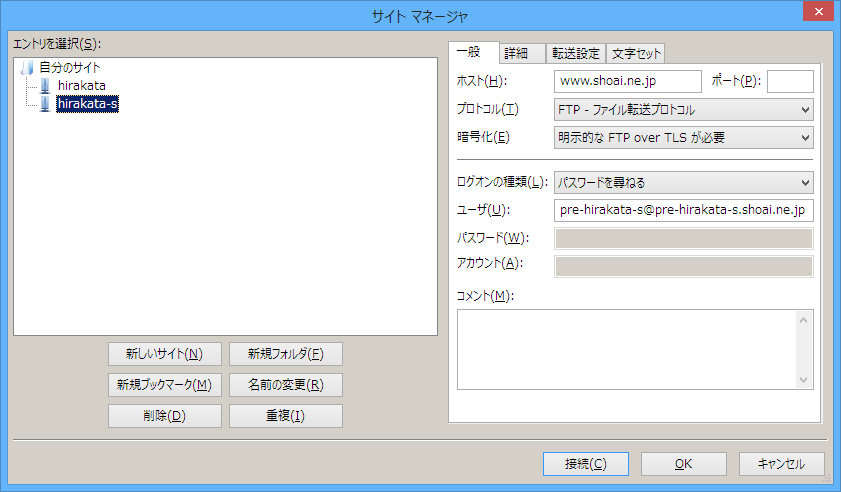 1-3．「詳細」タブの設定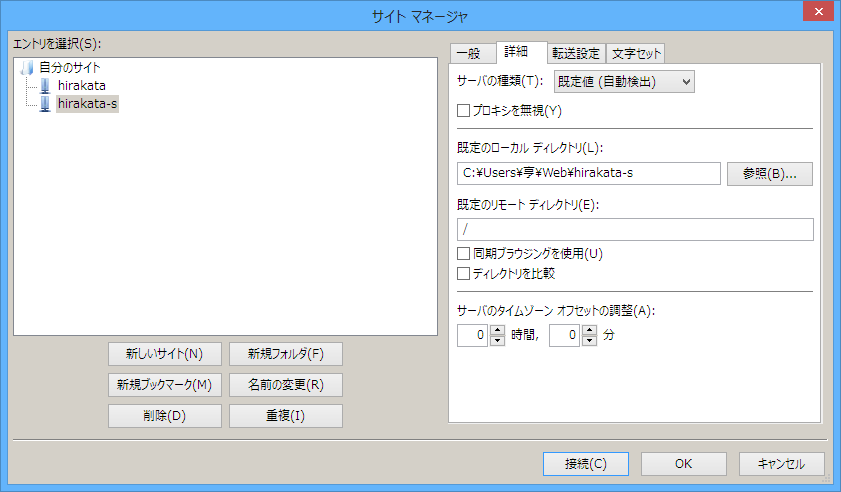 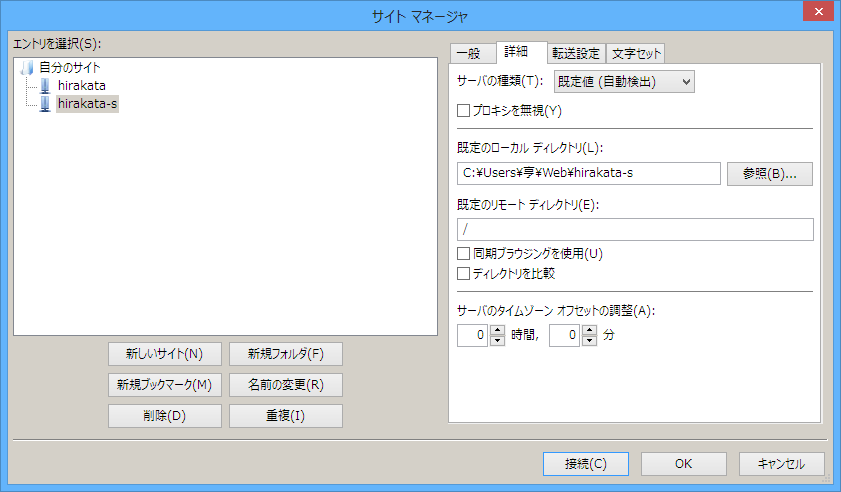 1-4．「転送設定」タブの設定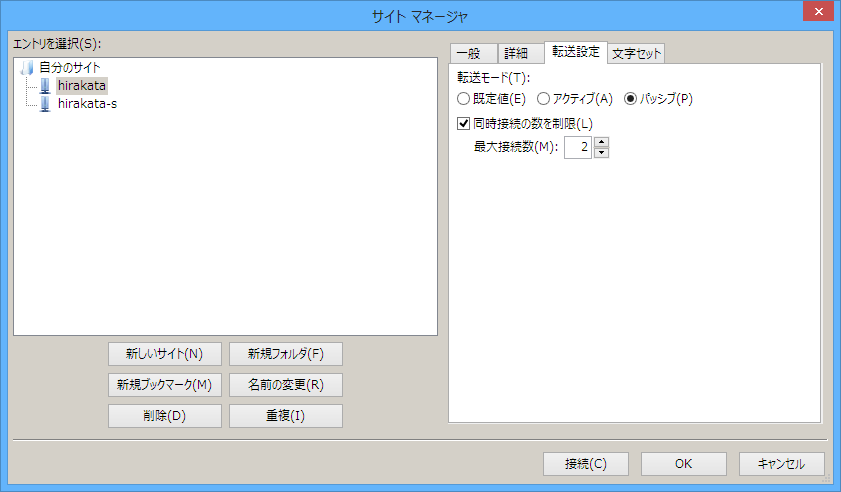 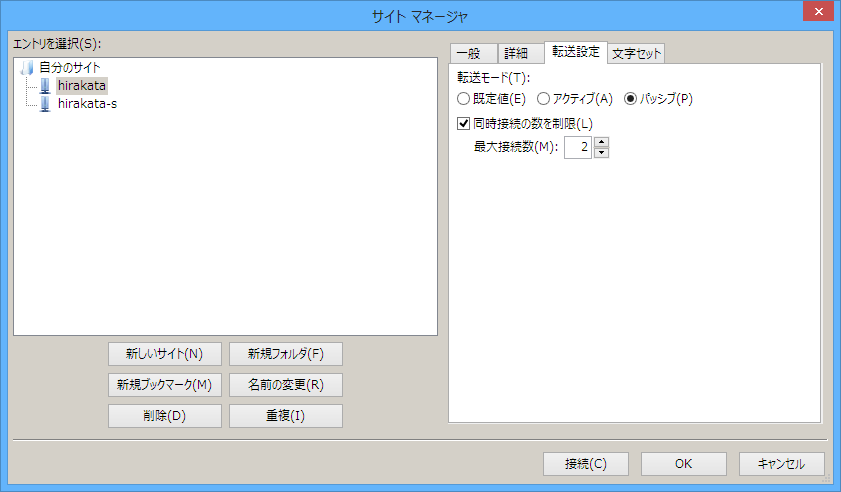 2．編集タブの設定 （編集→設定）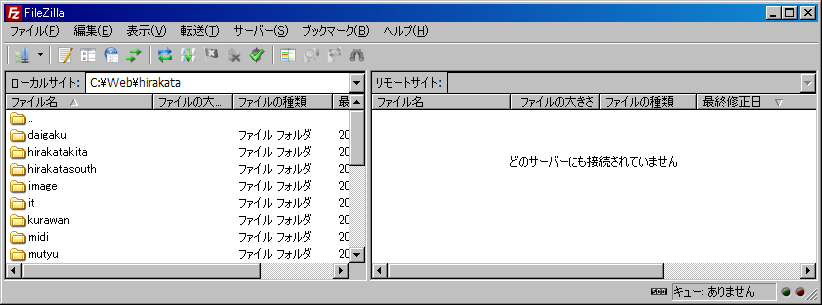 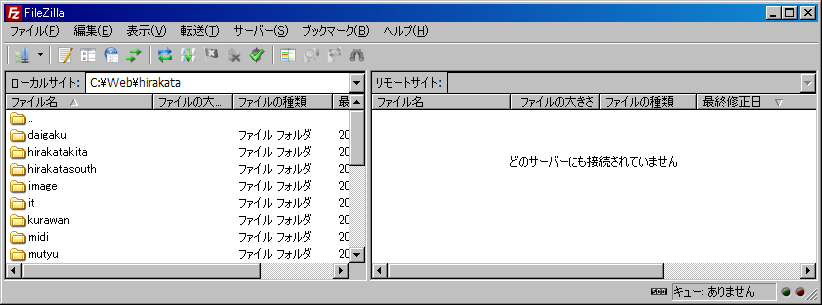 2-1．設定→インタフェース→ファイル一覧→ダブルクリック時の動作「表示/編集」を選択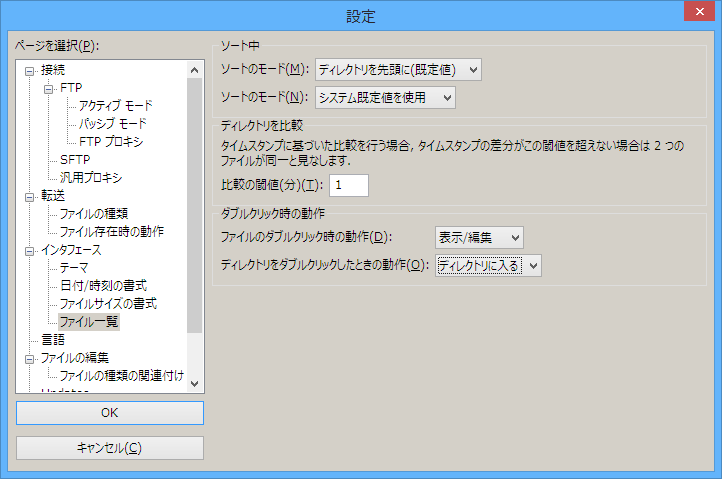 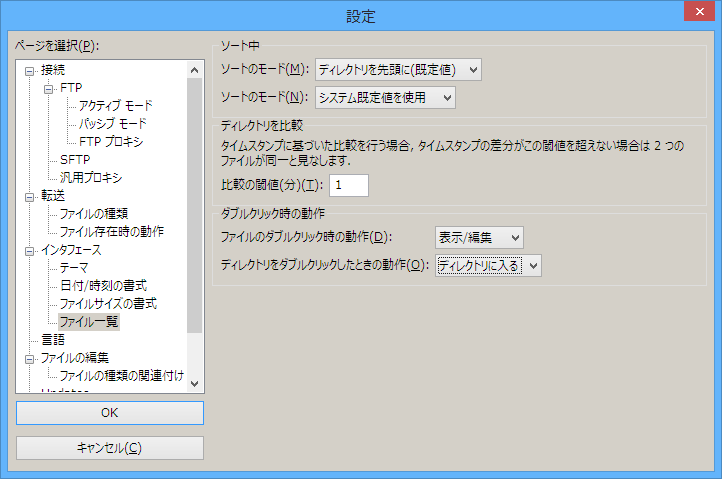 2-2．設定→転送→ファイル存在時の動作→ファイル存在時の標準動作初期設定の「操作を尋ねる」のままにしておくこと。3．転送タブの設定（タイムスタンプの設定）「転送したファイルのタイムスタンプを維持する」にチェックを入れる。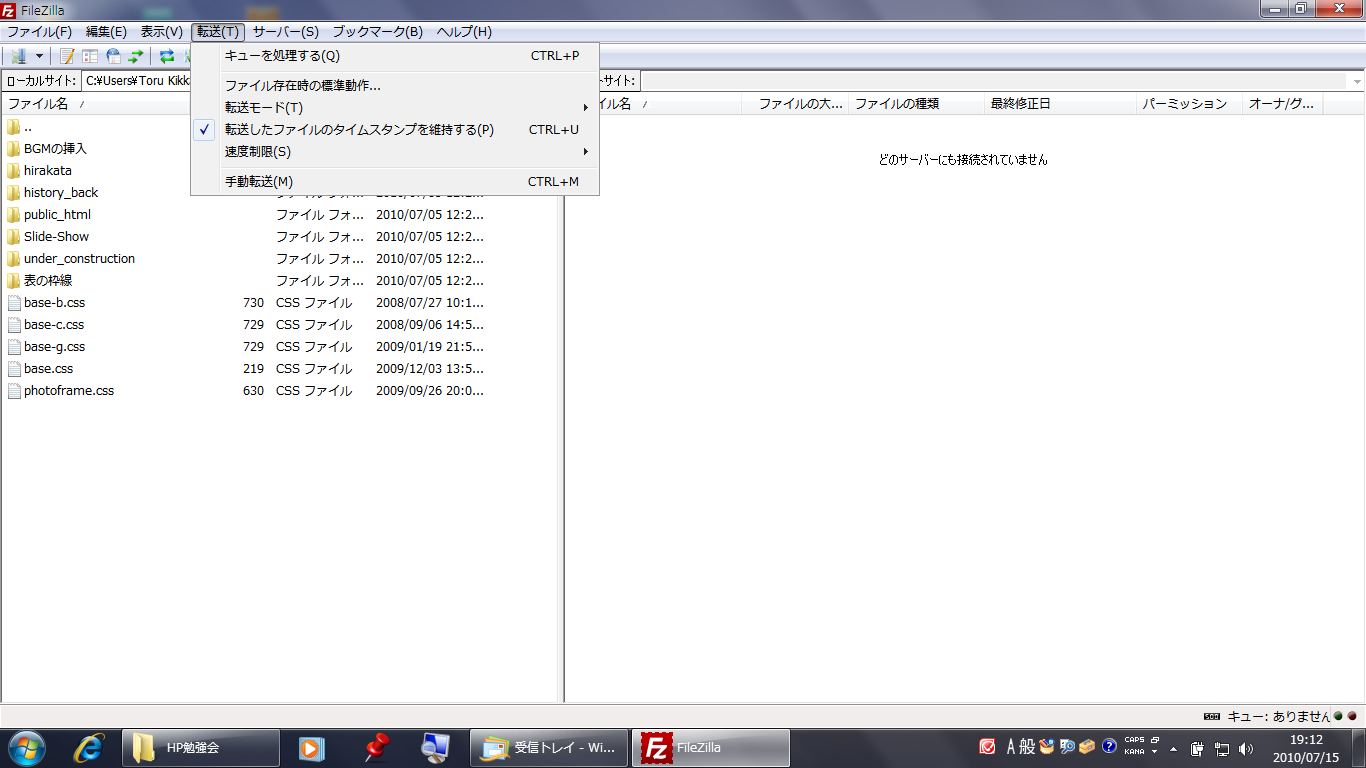 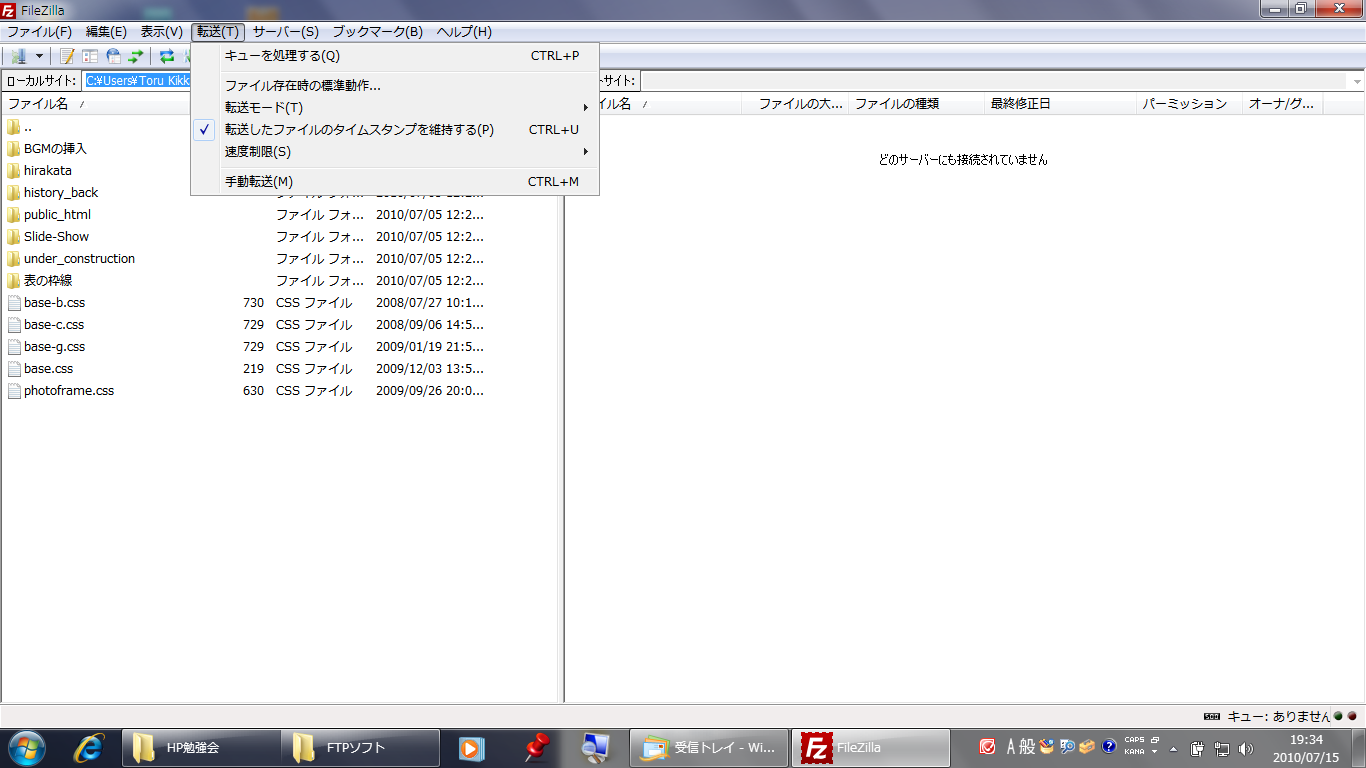 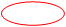 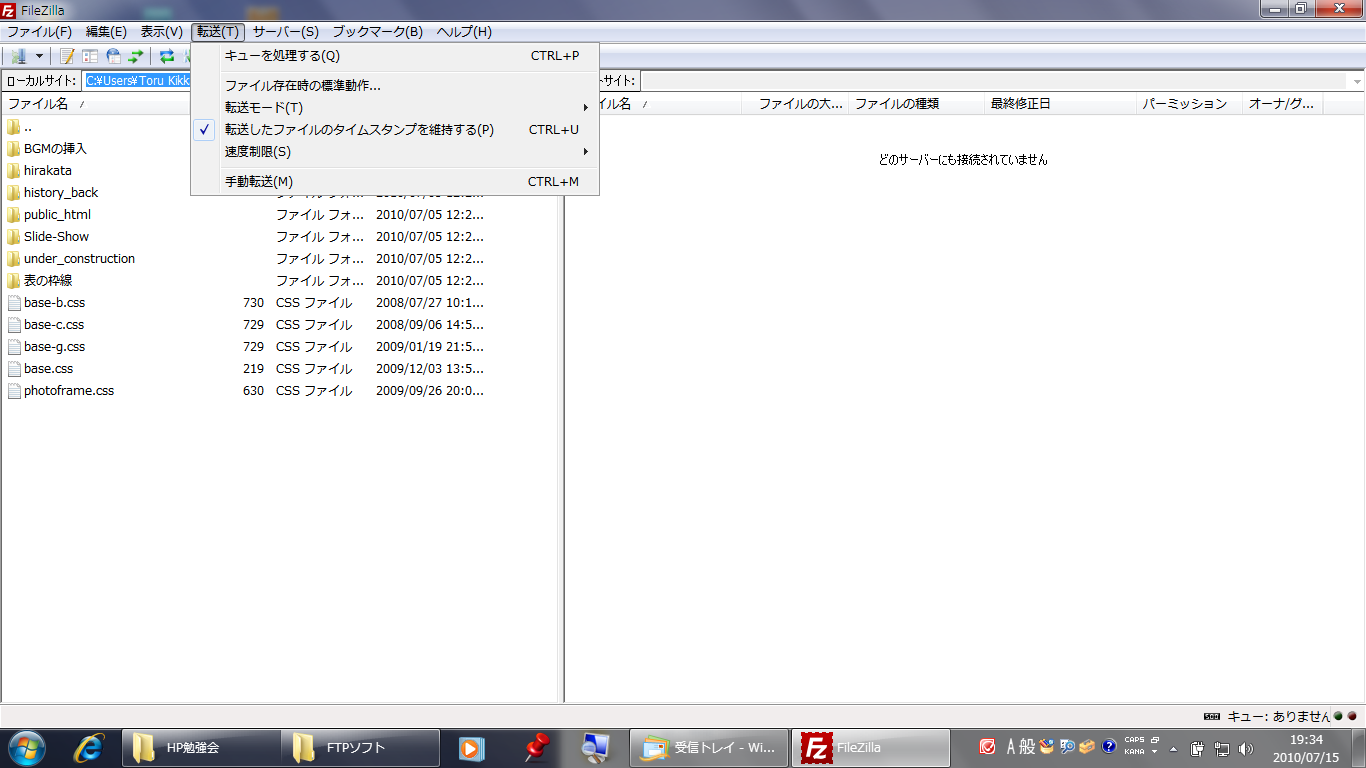 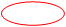 